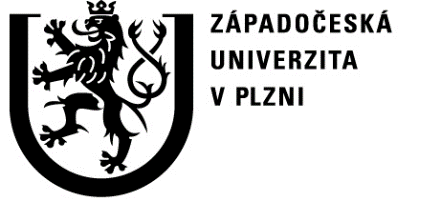 Potvrzení o úrovni dosaženého zahraničního vzděláníConfirmation of the level of foreign education attainedŠkola / univerzita / ministerstvo / zastupitelský úřadSchool / university / ministry / representative officePůsobící ve státě/operating in the state…………………………………………………………………………………………………………Škola / univerzita / ministerstvo / zastupitelský úřadSchool / university / ministry / representative officePůsobící ve státě/operating in the state…………………………………………………………………………………………………………Škola / univerzita / ministerstvo / zastupitelský úřadSchool / university / ministry / representative officePůsobící ve státě/operating in the state…………………………………………………………………………………………………………Škola / univerzita / ministerstvo / zastupitelský úřadSchool / university / ministry / representative officePůsobící ve státě/operating in the state…………………………………………………………………………………………………………potvrzuje, že dosažené vzdělání, potvrzené dokumentemcertifies that the reached education certified by the documentpotvrzuje, že dosažené vzdělání, potvrzené dokumentemcertifies that the reached education certified by the documentpotvrzuje, že dosažené vzdělání, potvrzené dokumentemcertifies that the reached education certified by the documentpotvrzuje, že dosažené vzdělání, potvrzené dokumentemcertifies that the reached education certified by the documentopravňuje / allows příjmení, jméno / surname, namedatum narození / birth date trvalé bydliště / permanent residence opravňuje / allows příjmení, jméno / surname, namedatum narození / birth date trvalé bydliště / permanent residence opravňuje / allows příjmení, jméno / surname, namedatum narození / birth date trvalé bydliště / permanent residence opravňuje / allows příjmení, jméno / surname, namedatum narození / birth date trvalé bydliště / permanent residence ucházet se o přijetí ke studiu v / apply for a study in ucházet se o přijetí ke studiu v / apply for a study in ucházet se o přijetí ke studiu v / apply for a study in ucházet se o přijetí ke studiu v / apply for a study in  bakalářském studijním programu/bachelor study program navazujícím magisterském studijním programu/master study program navazujícím magisterském studijním programu/master study program doktorském studijním programu/doctoral study programv zemi původu zahraničního vzdělání/in the country of origin of the foreign education………………………………………………………………………………………………...v zemi původu zahraničního vzdělání/in the country of origin of the foreign education………………………………………………………………………………………………...v zemi původu zahraničního vzdělání/in the country of origin of the foreign education………………………………………………………………………………………………...v zemi původu zahraničního vzdělání/in the country of origin of the foreign education………………………………………………………………………………………………...Potvrzení je vydáno (kým) / The certificate is issued by (whom) Potvrzení je vydáno (kým) / The certificate is issued by (whom) Potvrzení je vydáno (kým) / The certificate is issued by (whom) Potvrzení je vydáno (kým) / The certificate is issued by (whom) příjmení, jméno / surname, name příjmení, jméno / surname, name pozice / position pozice / position   ………………………….                                   datum / date  ………………………….                                   datum / date                        …………………………razítko / stamp                         …………………………razítko / stamp ………………………….podpis / signature ………………………….podpis / signature                         …………………………razítko / stamp                         …………………………razítko / stamp 